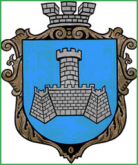 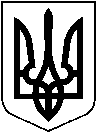 УКРАЇНАХМІЛЬНИЦЬКА МІСЬКА РАДАВІННИЦЬКОЇ ОБЛАСТІВиконавчий комітетР І Ш Е Н Н Явід  __________  2019 р.                                                                  №_______Про взяття Ш.О.О. на квартирний облік на поліпшення житлових умовРозглянувши заяву Ш. О. О. про взяття її на квартирний облік на поліпшення житлових умов, враховуючи протокольне рішення громадської комісії з житлових питань при виконкомі міської ради, відповідно до Житлового кодексу Української РСР, Правил обліку громадян, які потребують поліпшення житлових умов, і надання їм жилих приміщень в Українській РСР, затверджених постановою Ради Міністрів Української РСР та Української республіканської Ради професійних спілок від 11.12.1984 року №470, керуючись ст. ст. 29, 30, 59 Закону України «Про місцеве самоврядування в Україні», виконком Хмільницької міської радиВ И Р І Ш И В :1. Взяти на квартирний облік на поліпшення житлових умов за місцем проживання на загальних підставах згідно розділу I пункту 4 «Правил обліку громадян, які потребують поліпшення житлових умов і надання їм жилих приміщень в Українській РСР», Ш. О. О., __.__.19___ р. н., яка проживає за адресою: вул. К., буд. ___, кв. ___, місто Хмільник, Вінницької області.2. Доручити управлінню житлово-комунального господарства та комунальної власності міської ради здійснити дії, передбачені законодавством України, щодо постановки заявниці  на квартирний облік.3. Центру надання адміністративних послуг у місті Хмільнику видати заявнику чи особі, яка діє від його імені, копію цього рішення під підпис або направити листом з повідомленням.4. Контроль за виконанням цього рішення покласти на заступника міського голови з питань діяльності виконавчих органів міської ради Загіку В.М.Міський голова                                                               С.Б. Редчик